Aanschaffen= kopenIn je bezit hebben= het is van jouVerpatsen= verkopen om aan geld te komenVerkwanselen= verkopen met verlies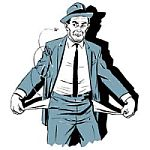 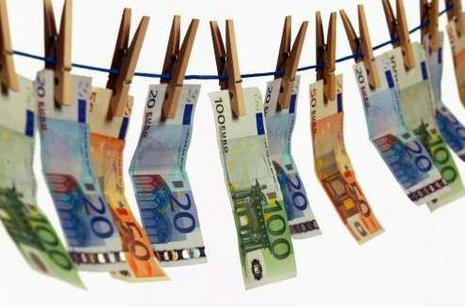 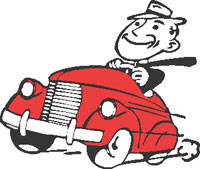 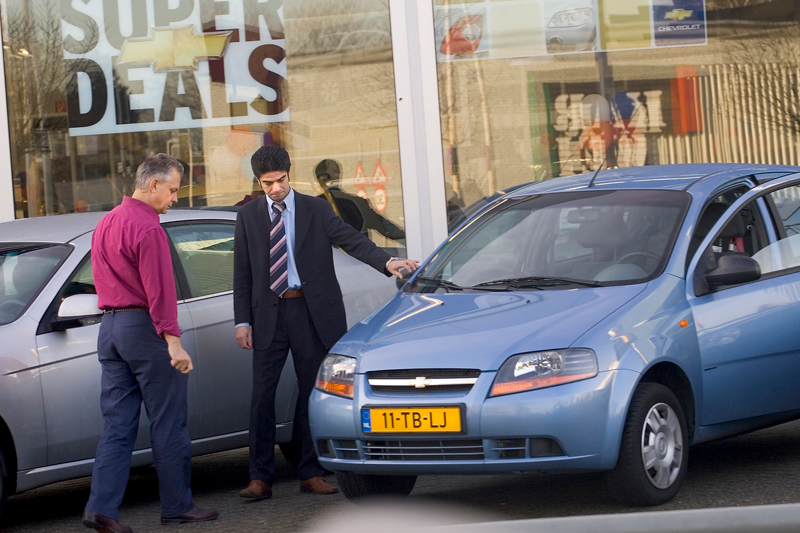 